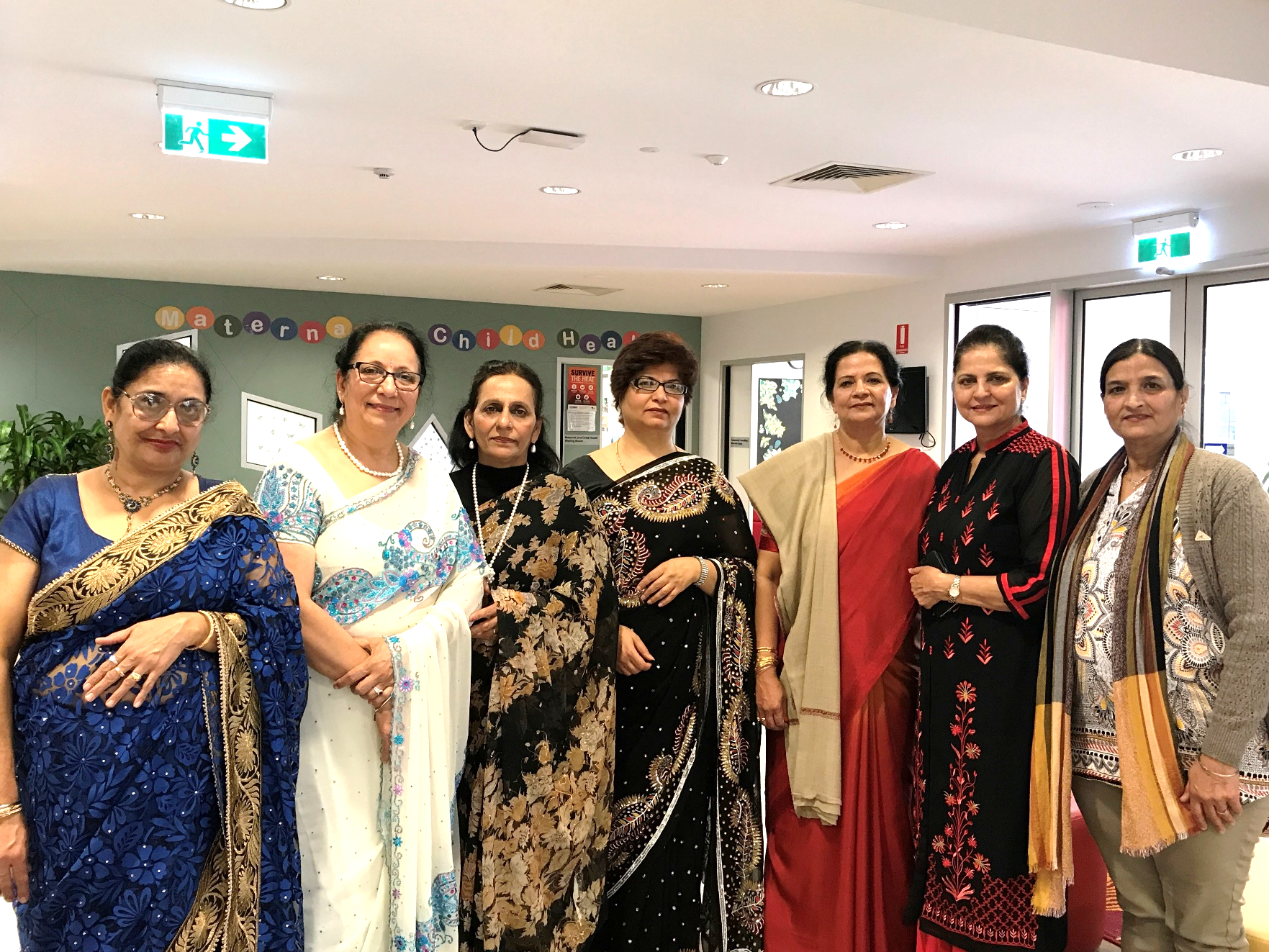 PENROSE PROMENADE  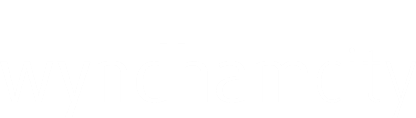 COMMUNITY CENTRE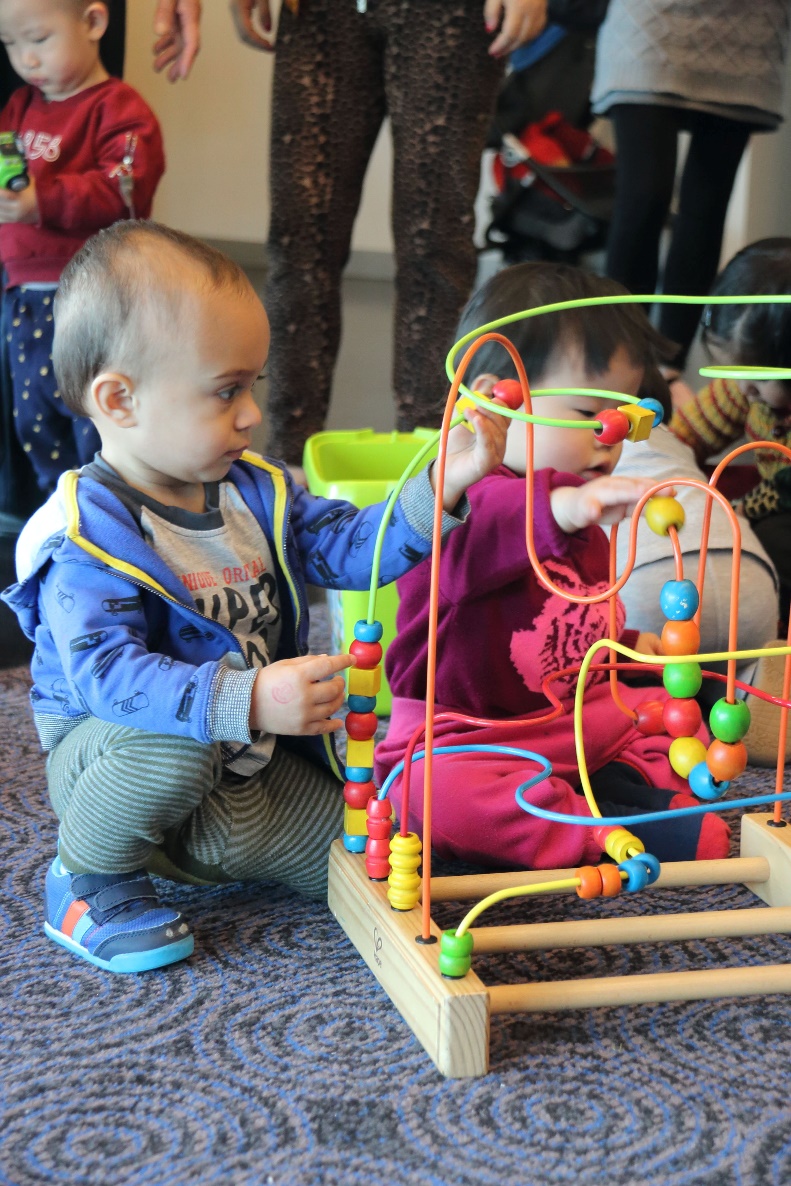 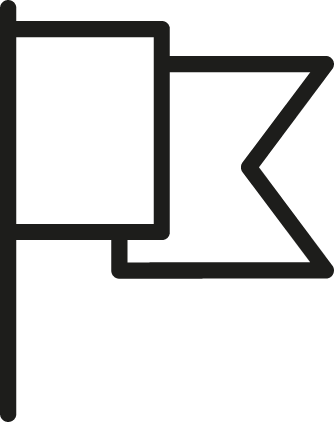 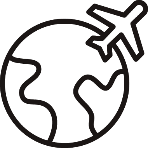 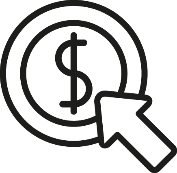 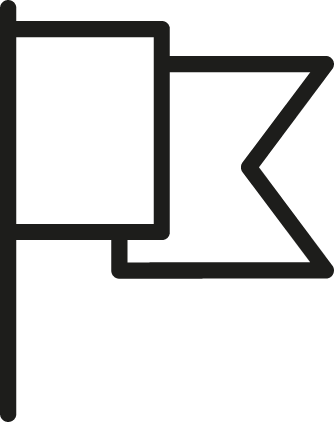 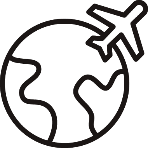 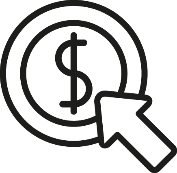 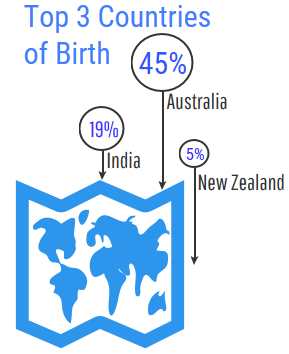 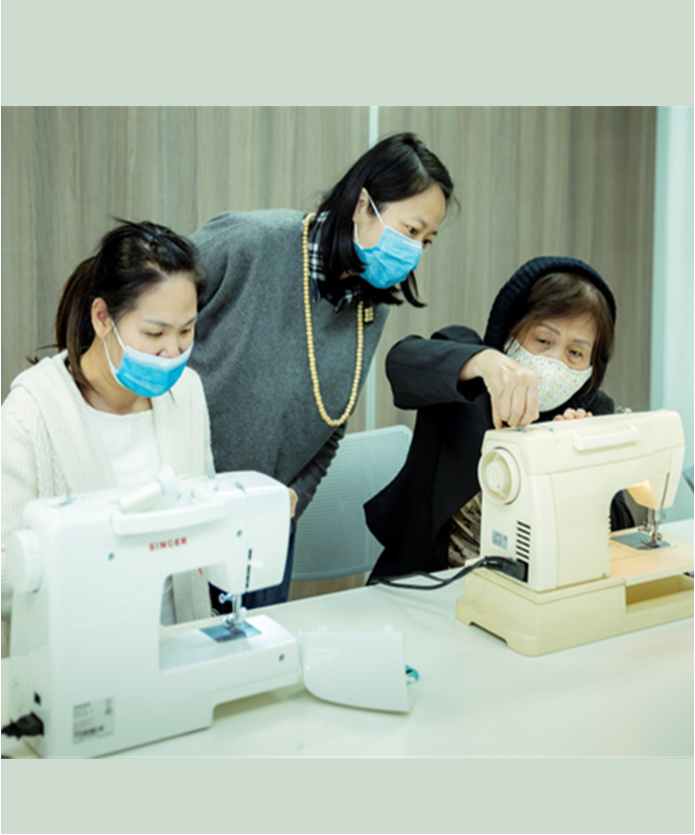 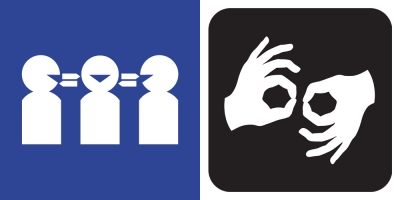 